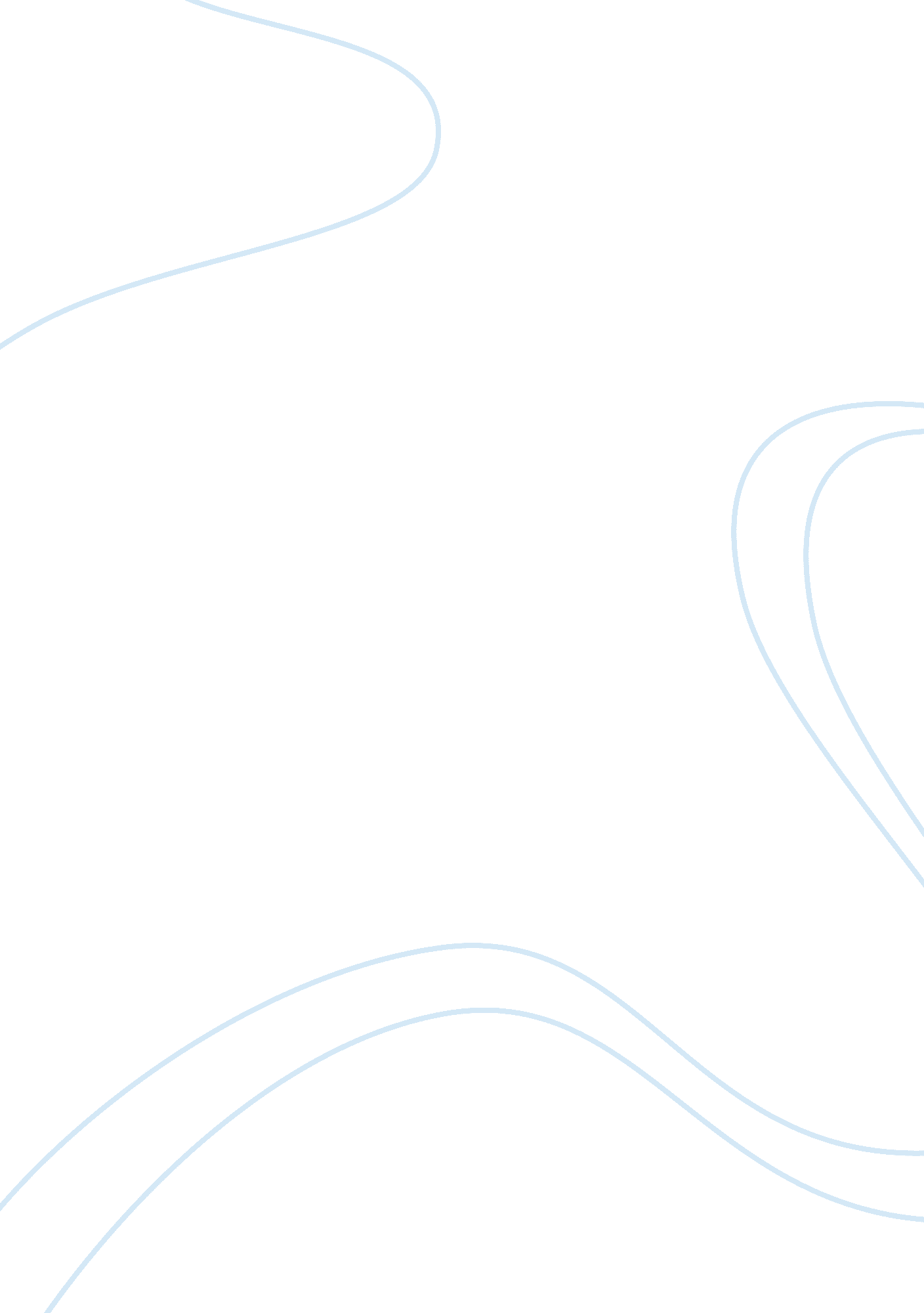 Why the practice of animal testing must be bannedEnvironment, Animals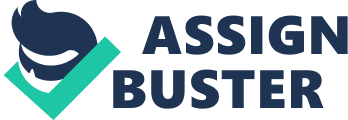 A huge number of creatures are utilized to test to know how compelling and safe items like drug, cosmetic each year. There are many research demonstrate that we have to stop experiments on creatures. Animals looking into ought to be prohibited on the grounds that it is remorseless, pointless and erroneous, untrustworthy and inoperative, unscrupulous, and terrible science. The first reason is cruelty. About 17-22 million animals are used in researches each year in America. Animal experimentation has been a for the most part talked about subject for quite a while, it is callousness or science? Plainly that is merciless, around 1. 4 million creatures dust from testing. This is a prompt eventual outcome of hash ways creatures, creatures are overseen like by their experimenters”. Animal are not treated well and are often abused by their handlers. Small animals share a small box size at least 7-8 other animals, it is not easy and no way to live. The creatures’ experimentation isn’t important and correct. These tests must be completed utilize empathetic choices like skin of human, eye models. A large portion of million creatures bites the dust each year all through EU in tests where there are substantial and compassionate supplant. In light of law, where contrasting options to creature tests exist they ought to be utilized, so these pitiless tests mustn’t be permitted to go on. We appealing to research centers in the EU and past to stop these examination now and catch more successful methods for growing new medications.” Thus, we have a ton of routes with a specific end goal to elective creatures for test. As per Shapiro: “ Creature tests were neither required, nor utilized, to investigate the capacity of protease inhibitors to hinder the development of the Aids infection . . . the objective activity was at that point surely knew and could be assessed before the clinical preliminaries utilizing, cell culture and biochemical measures. “ We see that the gap between information from creature contemplates and effectively utilizing that information to people’s advantage. Some animal researches get a few months or years to conduct and analyze at thousands cost and sometimes millions of dollars per substance examined. The inefficient and costly costs associated with animal research make it impossible for managers to fully assess the impact of current chemicals around the world. These show that it is too expensive. We perhaps know computer techniques strategies are extremely quick, and numerous cell situated in vitro techniques are amiable robotization utilizing apply autonomy all at a much lower cost than creature examine. Accordingly, we can maintain a strategic distance from squander a ton of funds on creatures testing. Testing creatures is a terrible science since it is hard to acquire comes about because of creature testing and to apply them dependably to people since we are synthetically, physiologically, digestion, and from other species. People believe that each real medicinal progress owes to investigate creatures. Be that as it may, this isn’t valid. Most creature tests are not identified with human well-being, they have no significance in restorative advance. The main motivation behind why individuals misjudge that these analyses help individuals are on account of the media, experimenters, colleges, and campaigning bunches overstate their capability to prompt New medications and their part in past restorative advances. We have witnessed many tragic consequences of blind faith in animal researching. The anti-rheumatic drug Opren killed 76 people in Britain and caused serious illness to 3, 500 others, despite having been declared safe after seven years of animal research. Likewise, thousands of people with heart trouble suffered adversely after taking the animal-vetted drug Eraldin. The next trial failed to find a single species that responded to Eraldin just like humans. Undaunted, large pharmaceutical corporations have harnessed public concerns about life-threatening diseases such as cancer and HIV to demand more money for animal research and against the welfare law. Animals restrict their activities. We all know that almost majority of the diseases we suffer are unique to our species. The fixes are most likely to be found by studying the physiology of humans, not other animals. Despite the fact that the Creature Morals Board of trustees enabled scientists to pronounce their examination “ moral endorsement,” in truth I would contend that such fundamental predispositions make the mechanical procedure. It isn’t just moral creature testing, yet a large number of its disappointments have adversely affected on people. As indicated by the association Creature Companions Croatia, researchers have made thalidomide to help anticipate morning infection in pregnant ladies. Although it was tested on many species before it purchased “ it caused an estimated 10, 000 birth defects and thousands of fetal deaths worldwide.” Because animals also feel the pain. According to Albert Einstein (1879-1955) “ There will be a day when men like me will see the slaughter of innocent creatures as a horrible crime to kill their friend and our duty to liberate oneself by expanding the circle of hearts. Compassion to embrace all living creatures and the whole of nature and its beauty.” Whenever we think that it is wrong to think of the story, to feel sentient beings in a lonely life in a laboratory cage and to bring them to scary, painful tests. It resembles we are live in the storage room without controlling any part of our lives. We can’t pick when we eat or what wr eat, how we will invest our energy, regardless of whether we will have spouse or wife or kids, and in the event that we do, who that individual will be. We can’t choose when the lights go on and off or something to that effect. We think about spending our entire life like this, even though we didn’t do anything. Progress in medicine in our life is very necessary, but not at the cost of lives. We are thinking about that it is unsafe from the ecological, moral and additionally the practical perspective. A superior decision is making utilization of choices that are accessible for creature experimentation. As Mahatma Gandhi, “ You can judge a country’s ethical advance by how it treats its creatures” I also acknowledge through the use of animal testing, there has been great benefits, but I must also recognize the great mistakes to both humans and animals. In short, the practice of animal reasearching must be banned. 